Deriváty celulózy ve farmacii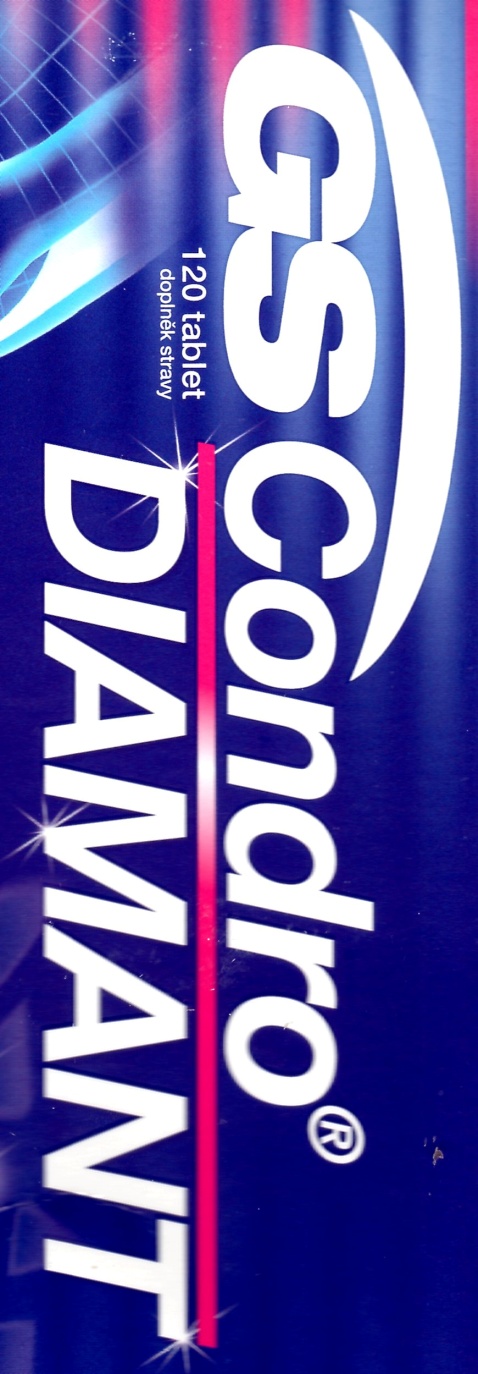 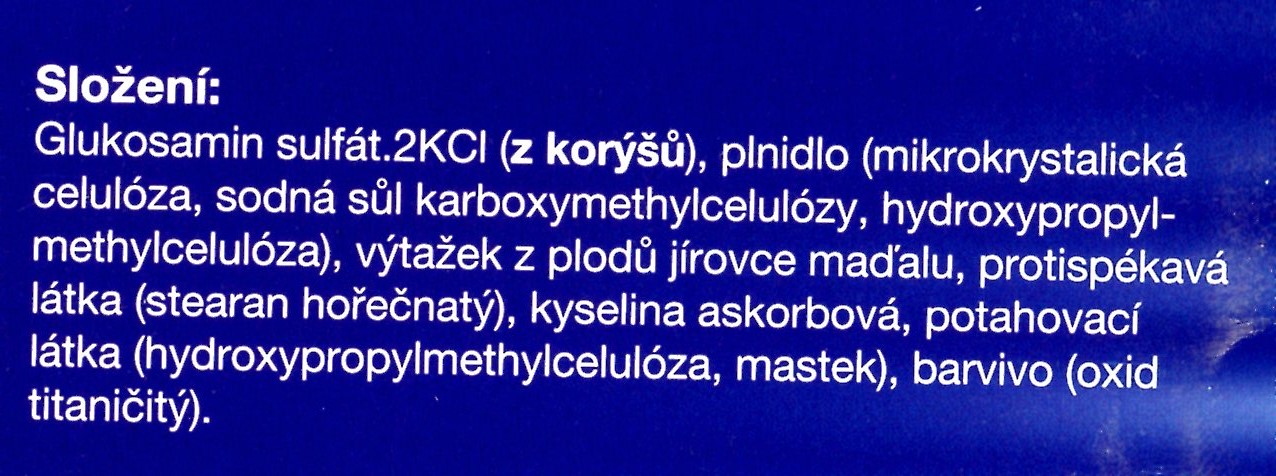 